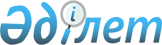 О внесении изменений в приказ исполняющего обязанности Министра национальной экономики Республики Казахстан от 21 февраля 2018 года № 67 "Об утверждении Перечня импортируемых товаров, по которым налог на добавленную стоимость уплачивается методом зачета и правил его формирования"Приказ Министра национальной экономики Республики Казахстан от 31 марта 2022 года № 31. Зарегистрирован в Министерстве юстиции Республики Казахстан 4 апреля 2022 года № 27398
      ПРИКАЗЫВАЮ:
      1. Внести в приказ исполняющего обязанности Министра национальной экономики Республики Казахстан от 21 февраля 2018 года № 67 "Об утверждении Перечня импортируемых товаров, по которым налог на добавленную стоимость уплачивается методом зачета и правил его формирования" (зарегистрирован в Реестре государственной регистрации нормативных правовых актов за № 16509) следующие изменения:
      преамбулу изложить в следующей редакции:
      "В целях реализации пункта 1 статьи 427 и пункта 1 статьи 428 Кодекса Республики Казахстан "О налогах и других обязательных платежах в бюджет" (Налоговый кодекс) ПРИКАЗЫВАЮ:";
      Перечень импортируемых товаров, по которым налог на добавленную стоимость уплачивается методом зачета, утвержденный указанным приказом изложить в редакции согласно приложению к настоящему приказу;
      в Правилах формирования Перечня импортируемых товаров, по которым налог на добавленную стоимость уплачивается методом зачета, утвержденных указанным приказом:
      пункт 1 изложить в следующей редакции:
      "1. Настоящие Правила определяют порядок формирования Перечня импортируемых товаров, по которым налог на добавленную стоимость уплачивается методом зачета, в соответствии с Кодексом Республики Казахстан "О налогах и других обязательных платежах в бюджет" (Налоговый кодекс) (далее – Перечень).";
      подпункт 3) пункта 4 исключить.
      2. Департаменту налоговой и таможенной политики Министерства национальной экономики Республики Казахстан в установленном законодательном порядке обеспечить:
      1) государственную регистрацию настоящего приказа в Министерстве юстиции Республики Казахстан;
      2) размещение настоящего приказа на интернет-ресурсе Министерства национальной экономики Республики Казахстан;
      3) в течении десяти рабочих дней после государственной регистрации настоящего приказа в Министерстве юстиции Республики Казахстан представление в Юридический департамент Министерства национальной экономики Республики Казахстан сведений об исполнении мероприятий, предусмотренных подпунктами 1) и 2) настоящего пункта.
      3. Контроль за исполнением настоящего приказа возложить на курирующего вице-министра национальной экономики Республики Казахстан.
      4. Настоящий приказ вводится в действие по истечении десяти календарных дней после дня его первого официального опубликования и распространяется на правоотношения, возникшие с 1 января 2022 года. Перечень импортируемых товаров, по которым налог на добавленную стоимость уплачивается методом зачета
      Примечание:
      для целей освобождения от налога на добавленную стоимость товары определяются кодами Товарной номенклатуры внешнеэкономической деятельности Евразийского экономического союза. Наименования товаров приведены для удобства пользования.
      * номенклатура товаров определяется как кодом, так и наименованием товаров.
					© 2012. РГП на ПХВ «Институт законодательства и правовой информации Республики Казахстан» Министерства юстиции Республики Казахстан
				
      Министр национальной экономикиРеспублики Казахстан 

А. Куантыров
Приложение к приказу
Министра национальной экономики
Республики Казахстан
от 31 марта 2022 года № 31Приложение 1
к приказу исполняющего обязанности
Министра национальной экономики
Республики Казахстан
от 21 февраля 2018 года № 67
№ п/п
Наименование
Товарная номенклатура внешнеэкономической деятельности таможенного союза (код ТН ВЭД ЕАЭС)
1
2
3
1.
Профили фасонные, нарезанные по размеру, для гражданской авиации*
из 4008 29 000 0
2.
Ленты конвейерные или ремни приводные, или бельтинг, из вулканизованной резины
4010
3.
Резинотехнические изделия, манжеты резиноармированные для гражданской авиации*
из 4016 93 000 4
4.
Кожух, амортизаторы, наконечники, подушки*
из 4016 93 000 5
5.
Изделия из вулканизованной резины, кроме твердой резины для моторных транспортных средств товарных позиций 8701-8705*
из 4016 99 970 8
6.
Бандаж*
из 4017 00 000 9
7.
Жернова, камни точильные, круги шлифовальные и аналогичные изделия без опорной конструкции, предназначенные для шлифовки, заточки, полировки, подгонки или резания, из агломерированных природных или искусственных абразивов или из керамики, в сборе с деталями из других материалов или без этих деталей (кроме камней для ручной заточки или полировки и их частей из природного камня; изделий без обрамления, предназначенных для заточки из керамических или силикатных материалов (скарификаторов), используемых в фармацевтической промышленности)
из 6804
8.
Трубы холоднодеформированные, холоднотянутые шарикоподшипниковые Шх15*
из 7304 31 800 9
9.
Оболочки пружинные*
из 7320 90 900 8
10.
Оборудование санитарно-техническое из черных металлов (исключая его части), прочее для гражданской авиации
из 7324 90 000 1
11.
Твердосплавные пластины для режущих инструментов титано-кобальтовые и вольфрамокобальтовые*
из 8209 00 800 0
12.
Газогенераторы или генераторы водяного газа с очистительными установками или без них; газогенераторы ацителеновые и аналогичные газогенераторы с очистительными установками или без них
8405
13.
Турбины на водяном паре и турбины паровые прочие
8406
14.
Двигатели внутреннего сгорания с искровым зажиганием, с вращающимся или возвратно-поступательным движением поршня, подлежащие использованию в сельскохозяйственных машинах, тракторах, летательных аппаратах, электрогенераторах, компрессорах
из 8407
15.
Части, предназначенные исключительно или главным образом для поршневых двигателей внутреннего сгорания с искровым зажиганием авиационных двигателей*
из 8409 10 000 0
16.
Двигатели турбореактивные тягой не более 25 кН для гражданской авиации
из 8411 11 000 1
17.
Двигатели турбореактивные тягой более 25 кН, но не более 44 кН для гражданской авиации
8411 12 100 1
18.
Гидравлические турбины и водяные колеса мощностью более 10 000 кВт
8410 13 000 0
19.
Части, включая регуляторы
8410 90 000
20.
Двигатели турбореактивные для гражданской авиации тягой более 44 кН, но не более 132 кН
из 8411 12 300
21.
Двигатели турбореактивные тягой более 132 кН для гражданской авиации
из 8411 12 800
22.
Двигатели турбовинтовые мощностью не более 1100 кВт для гражданской авиации
из 8411 21 000
23.
Двигатели турбовинтовые для гражданской авиации мощностью более 1100 кВт, но не более 3730 кВт
из 8411 22 200
24.
Турбины газовые прочие мощностью не более 5000 кВт для гражданской авиации
8411 81 000 1
25.
Турбины газовые прочие мощностью более 5000 кВт для гражданской авиации
8411 82 200 8
26.
Двигатели газотурбинные мощностью более 5000 кВт, но не более 20 000 кВт
8411 82 200
27.
Прочие турбины газовые мощностью более 20000 кВт, но не более 50000 кВт
8411 82 600 1,
8411 82 600 8
28.
Части турбореактивных и турбовинтовых двигателей для гражданской авиации
из 8411 91 000 2
29.
Двигатели реактивные, кроме турбореактивных, для гражданской авиации
8412 10 000 1
30.
Силовые установки и двигатели гидравлические линейного действия (цилиндры) для гражданской авиации
8412 21 200 2
31.
Силовые установки и двигатели гидравлические, прочие для гражданской авиации
8412 29 200 1
32.
Силовые установки и двигатели пневматические линейного действия (цилиндры) для гражданской авиации
8412 31 000 1
33.
Силовые установки и двигатели пневматические, прочие для гражданской авиации
8412 39 000 1
34.
Части двигателей и силовых установок для гражданской авиации
8412 90 400 2
35.
Насосы вакуумные для гражданской авиации
из 8414 10
36.
Насосы роторные поршневые, насосы роторные со скользящими лопастями, насосы молекулярные (вакуумные) и насосы типа Рутс
8414 10 250 0
37.
Компрессоры воздушные на колесных шасси, буксируемые: производительностью более 2 м3/в мин.
8414 40 900 0
38.
Вентиляторы прочие для гражданской авиации
из 8414 51 000 0
39.
Вентиляторы осевые для гражданской авиации
8414 59 200 0
40.
Вентиляторы центробежные
8414 59 400 0
41.
Шкафы вытяжные, наибольший горизонтальный размер которых не более 120 см
8414 60 000 9
42.
Установки для кондиционирования воздуха, оборудованные вентилятором с двигателем и приборами для изменения температуры и влажности воздуха, включая кондиционеры, в которых влажность не может регулироваться отдельно, со встроенной холодильной установкой и клапаном для переключения цикла охлаждение/нагрев (реверсивные тепловые насосы), прочие
из 8415 81 009 0
43.
Установки для кондиционирования воздуха, оборудованные вентилятором с двигателем и приборами для изменения температуры и влажности воздуха, включая кондиционеры, в которых влажность не может регулироваться отдельно, прочие, со встроенной холодильной установкой, для гражданской авиации
из 8415 82 000 0
44.
Установки для кондиционирования воздуха, оборудованные вентилятором с двигателем и приборами для изменения температуры и влажности воздуха, включая кондиционеры, в которых влажность не может регулироваться отдельно без встроенной холодильной установки
из 8415 83 000 0
45.
Установки для кондиционирования воздуха, оборудованные вентилятором с двигателем и приборами для изменения температуры и влажности воздуха, включая кондиционеры, в которых влажность не регулируется отдельно, кроме подлежащих установке в кабинетах, автомобилях; части*
из 8415 81 001 0,
из 8415 82 000 0,
8415 90 000 2,
из 8415 90 000 9
46.
Горелки топочные для жидкого топлива, распыленного твердого топлива или для газа; топки механические, включая их механические колосниковые решетки, механические золоудалители и аналогичные устройства
8416
47.
Горны и печи промышленные или лабораторные, включая мусоросжигательные печи, неэлектрические
8417
48.
Комбинированные холодильники-морозильники с раздельными наружными дверьми
8418 10
49.
Морозильные шкафы вертикального типа емкостью не более 900 литров
8418 40
50.
Оборудование холодильное или морозильное прочее
8418 69 000
51.
Тепловые насосы
8418 61 00
52.
Машины, оборудование промышленное или лабораторное с электрическим или неэлектрическим нагревом (исключая печи, камеры и другое оборудование товарной позиции 8514) для обработки материалов в процессе, с изменением температуры, таком как нагрев, варка, жаренье, дистилляция, ректификация, стерилизация, пастеризация, пропаривание, сушка, выпаривание, конденсирование или охлаждение, за исключением машин и оборудования, используемых в бытовых целях; водонагреватели безынерционные или тепловые водяные аккумуляторы, неэлектрические
8419 11 000 0,
8419 19 000 0,
8419 31 000 0-
8419 81 200 0,
8419 89-8419 90
53.
Каландры или другие валковые (роликовые) машины, кроме машин для обработки металла или стекла
8420 10
54.
Центрифуги (кроме типа, используемого в лабораториях для медицинских или фармацевтических целей), включая центробежные сушилки; оборудование и устройства для фильтрования или очистки жидкостей или газов, кроме подлежащих использованию для медицинских или фармацевтических целей*
из 8421
55.
Фильтры и фильтроэлементы из искусственных текстильных материалов*
из 8421 31 000 0,
из 8421 99 000
56.
Прочее оборудование для фильтрования или очистки прочих газов
8421 39 800 6
57.
Машины посудомоечные (кроме бытовых); оборудование для мойки или сушки бутылок или других емкостей; оборудование для заполнения, закупорки бутылок, банок, закрывания ящиков, мешков или других емкостей, для опечатывания их или этикетирования; оборудования для герметичной укупорки колпачками или крышками бутылок, банок, туб и аналогичных емкостей; оборудование для упаковки или обертки (включая оборудование, обертывающее товар с термоусадкой упаковочного материала) прочее; оборудование для газирования напитков
8422 19 000 0-
8422 90 900 0
58.
ВНК-200 (весы конвейерные непрерывного взвешивания)
из 8423 20 000 0
59.
Оборудование для взвешивания (кроме весов чувствительностью 0,05 г или выше), включая счетные или контрольные машины, приводимые в действие силой тяжести взвешиваемого груза, с максимальной массой взвешивания более 30 кг, но не более 5 000 кг, прочее
8423 82 900 0
60.
Пульверизаторы и аналогичные устройства
8424 20 000 0
61.
Машины пароструйные или пескоструйные и аналогичные метательные устройства
8424 30
62.
Устройства прочие: для сельского хозяйства или садоводства
8424 82
8424 4184 244 9
63.
Тали подъемные и подъемники, кроме скиповых подъемников; лебедки и кабестаны; домкраты, кроме переносных для автомобилей*
из 8425
64.
Лебедки прочие с приводом от электрического двигателя для гражданской авиации
из 8425 31 000 0
65.
Лебедки, прочие для гражданской авиации
8425 39 000 4
66.
Судовые деррик краны; краны подъемные, включая кабель краны; фермы подъемные подвижные, погрузчики портальные и тележки, оснащенные подъемным краном, кроме кранов мостовых электрических с грузоподъемностью от 5 до 20 тонн, кранов козловых электрических с грузоподъемностью от 5 до 20 тонн, кранов автомобильных с грузоподъемностью от 10 до 25 тонн
из 8426 (кроме 8426990000, 8426919009)
67.
Автопогрузчики с вилочным захватом; прочие погрузчики, оснащенные подъемным или погрузочно-разгрузочным оборудованием
8427
68.
Машины и устройства для подъема, перемещения, погрузки или разгрузки (например, лифты, эскалаторы, конвейеры, канатные дороги), прочие
из 8428 (кроме 8428909000, 8428330000, 8428102009, 8428392000, 8428330000, 8428907100, 8428102001, 8428102002, 8428400000)
69.
Бульдозеры с неповоротным и поворотным отвалом, грейдеры, планировщики, скреперы, механические лопаты, экскаваторы, одноковшовые погрузчики, трамбовочные машины и дорожные катки, самоходные
из 8429 (кроме 8429590000, 8429190009, 8429519900)
70.
Машины и механизмы прочие для перемещения, планировки, профилирования, разработки, трамбования, уплотнения, выемки или бурения грунта, полезных ископаемых или руд; оборудование для забивки и извлечения свай; снегоочистители плужные и роторные
из 8430 (кроме 8430690008, 8430490009, 8430490001, 8430200000, 8430500009, 8430410008)
71.
Машины сельскохозяйственные, садовые или лесохозяйственные для подготовки и обработки почвы; катки для газонов или спортплощадок
из 8432 (кроме 8432210000, 8432391900, 8432100000, 8432310000, 8432310000, 8432291000, 84322291000, 8432293000)
72.
Машины или механизмы для уборки или обмолота сельскохозяйственных культур, включая пресс-подборщики, прессы для упаковки в кипы соломы или сена; сенокосилки или газонокосилки; машины для очистки, сортировки или калибровки яиц, плодов или других сельскохозяйственных продуктов, кроме машин товарной позиции 8437
8433 (кроме
8433 51 000 1,
8433 51 000 9,
(за исключением селекционных комбайнов), а также кроме жаток прицепных и навесных для уборки зерновых культур с шириной захвата 7, 9, 12, 16 метров товарной позиции 8433 59 850 9 (за исключением жаток для уборки риса, кукурузы, масличных и бобовых культур, подборщиков, жаток с копирующим срезом),
8433 20 500 0,
8433 30 000 0,
8433 90
73.
Машины для заготовки сена прочие, (кроме оборачивателей, граблей боковых и сеноворошилок)*
из 8433 30 000 0
74.
части
из 8433 90 000 0
75.
Установки и аппараты доильные, оборудование для обработки и переработки молока
8434
76.
Прессы, дробилки и аналогичное оборудование для виноделия, производства сидра, фруктовых соков или аналогичных напитков
8435
77.
Оборудование для сельского хозяйства, садоводства, лесного хозяйства, птицеводства или пчеловодства, включая оборудование для проращивания семян с механическими или нагревательными устройствами, прочее; инкубаторы для птицеводства и брудеры
8436
78.
Машины для очистки, сортировки или калибровки семян, зерна и сухих бобовых культур; оборудование для мукомольной промышленности или для обработки зерновых или сухих бобовых культур, кроме оборудования, используемого на сельскохозяйственных фермах
8437
79.
Оборудование для промышленного приготовления или производства пищевых продуктов или напитков, в другом месте данной группы не поименованное или не включенное, кроме оборудования для экстрагирования или приготовления животных или нелетучих растительных жиров и масел
8438
80.
Оборудование для производства массы из волокнистых целлюлозных материалов или для изготовления или отделки бумаги или картона
8439 (кроме 8439430000)
81.
Оборудование переплетное, включая машины для сшивания книжных блоков
8440
82.
Оборудование для производства изделий из бумажной массы, бумаги или картона, включая резательные машины всех типов, прочее
8441
83.
Машины, аппаратура и оснастка (кроме станков товарных позиций 8456-8465) для подготовки или изготовления пластин, цилиндров или других печатных форм; пластины, цилиндры и другие печатные формы; пластины, цилиндры и литографские камни, подготовленные для печатных целей (например, обточенные, шлифованные или полированные)
8442
84.
Машины печатные, используемые для печати посредством пластин, цилиндров и других печатных форм товарной позиции 8442; прочие принтеры, копировальные аппараты и факсимильные аппараты, объединенные или необъединенные; их части и принадлежности
8443 (кроме 8443 91)
85.
Машины для экструдирования, вытягивания, текстурирования или резания химических текстильных материалов
8444 00
86.
Машины для подготовки текстильных волокон; прядильные, тростильные или крутильные машины и другое оборудование для изготовления текстильной пряжи; кокономотальные или мотальные (включая уточномотальные) текстильные машины и машины, подготавливающие текстильную пряжу для использования ее на машинах, товарной позиции 8446 или 8447
8445
87.
Станки ткацкие
8446
88.
Машины трикотажные, вязально-прошивные, для получения позументной нити, тюля, кружев, вышивания, плетения тесьмы или сетей и тафтинговые машины
8447
89.
Оборудование для производства или отделки войлока или фетра или нетканых материалов в куске или в крое, включая оборудование для производства фетровых шляп; болваны для изготовления шляп
8449 00 000 0
90.
Оборудование (кроме машин товарной позиции 8450) для промывки, чистки, отжима, сушки, глажения, прессования (включая прессы для термофиксации материалов), беления, крашения, аппертирования, отделки, нанесения покрытия или пропитки пряжи, тканей или готовых текстильных изделий и машины для нанесения пасты на тканую или другую основу, используемые в производстве напольных покрытий, таких как линолеум; машины для наматывания, разматывания, складывания, резки или прокладывания текстильных тканей (кроме машин гладильных бытовых)
8451 (кроме
8451 21 000,
8451 90 000 0)
91.
Машины швейные, кроме машин для сшивания книжных блоков товарной позиции 8440 автоматические; прочие
8452 21 000 0,
8452 29 000 0
92.
Оборудование для подготовки, дубления или обработки шкур или кож или для изготовления или ремонта обуви или прочих изделий из шкур или кож, кроме швейных машин
8453
93.
Конвертеры, литейные ковши, изложницы и машины литейные, используемые в металлургии или литейном производстве
8454 (кроме 8454900000, 8454200000)
94.
Станы металлопрокатные
8455 10 000 0 - 8455 22 000
95.
Станки для обработки любых материалов путем удаления материала с помощью лазерного или другого светового или фонтонного луча, ультразвуковых, электроразрядных, электрохимических, электроннолучевых, ионнолучевых или плазменнодуговых процессов
8456
96.
Центры обрабатывающие, станки агрегатные однопозиционные и многопозиционные, для обработки металла
8457
97.
Станки токарные металлорежущие горизонтальные с числовым программным управлением прочие
8458 11 800 0
98.
Станки токарно-карусельные металлорежущие многоцелевые вертикальные с числовым программным управлением*
из 8458 91 200 9
99.
Станки токарно-карусельные металлорежущие вертикальные с числовым программным управлением с тремя управляемыми осями *
из 8458 91 800 9
100.
Станки токарно-карусельные металлорежущие прочие *
из 8458 99 000 9
101.
Станки металлорежущие (включая агрегатные станки линейного построения) для сверления, растачивания, фрезерования, нарезания наружной или внутренней резьбы путем удаления металла, кроме токарных станков (включая станки токарные многоцелевые) товарной позиции 8458
8459
102.
Станки обдирочно-шлифовальные, заточные, шлифовальные, хонинговальные, притирочные, полировальные и для выполнения других операций чистовой обработки металлов или металлокерамики при помощи шлифовальных камней, абразивов или полирующих средств, кроме зуборезных, зуб о шлифовальных или зубоотделочных станков товарной позиции 8461
8460 (кроме 8460909009)
103.
Станки продольнострогальные, поперечно-строгальные, долбежные, протяжные, зуборезные, зубошлифовальные или зубоотделочные, пильные, отрезные и другие станки для обработки металлов или металлокерамики посредством удаления материала, в других местах не поименованные или не включенные
8461
104.
Станки (включая прессы) для обработки металлов объемной штамповкой, ковкой или штамповкой; станки для обработки металлов (включая прессы) гибочные, кромкогибочные, правильные, отрезные, пробивные или вырубные; прессы для обработки металлов или карбидов металлов, не поименованные выше
8462 (кроме 8462918009)
105.
Станки для обработки металлов или металлокерамики без удаления материала прочие
8463
106.
Станки для обработки камня, керамики, бетона, асбоцемента или аналогичных минеральных материалов или для холодной обработки стекла
8464
107.
Станки (включая машины для сборки с помощью гвоздей, скоб, клея или другими способами) для обработки дерева, пробки, кости, эбонита, твердых пластмасс или аналогичных твердых материалов
8465
108.
Оборудование и аппараты для низкотемпературной пайки, высокотемпературной пайки или сварки, пригодные или не пригодные для резки, кроме машин и аппаратов товарной позиции 8515; машины и аппараты для поверхностной термообработки, работающие на газе
8468
109.
Вычислительные машины и их блоки; магнитные или оптические считывающие устройства, машины для переноса данных на носители информации в кодированной форме и машины для обработки подобной информации, в другом месте не поименованные или не включенные (за исключением вычислительных машин предназначенных для майнинга криптовалют)*
8471 (кроме
8471 30 000 0, 8471900000, 8471500000, 8471490000)
110.
Микрокомпьютеры, используемые для осуществления платежей с использованием платежных карточек с устройствами считывания карточек (карт-ридерами)*
из 8471 30 000 0
111.
Импринтеры (imprinter); устройства для персонализации платежных карточек; эмброссеры (embossing machine, embosser); электронные депозитарные машины; кэш-диспенсеры (Cash Dispenser)
8472 90 990 0
112.
Машины для сортировки или складывания, или укладки в конверты, или перевязывания почтовой корреспонденции, машины для вскрытия, закрывания или запечатывания почтовой корреспонденции и машины для наклеивания или гашения почтовых марок
8472 30 000 0
113.
Банкоматы (Automatik teller (Telling) Machine)*
8472 90 300 0
114.
Части и принадлежности машин товарной позиции 8471
8473 30
115.
Оборудование для сортировки, грохочения, сепарации, промывки, измельчения, размалывания, смешивания или перемешивания грунта, камня, руд или других минеральных ископаемых в твердом (в том числе порошкообразном или пастообразном) состоянии; оборудование для агломерации, формовки или отливки твердого минерального топлива, керамических составов, незатвердевшего цемента, гипсовых материалов или других минеральных продуктов в порошкообразном или пастообразном состоянии; машины формовочные для изготовления литейных форм из песка
8474 (кроме 8474 32 000 0)
116.
Машины для сборки электрических или электронных ламп, трубок или электронно-лучевых трубок или газоразрядных ламп в стеклянных колбах; машины для изготовления или горячей обработки стекла или изделий из стекла
8475
117.
Оборудование для обработки резины или пластмасс или для производства продукции из этих материалов, в другом месте не поименованное или не включенное
8477
118.
Оборудование для подготовки или приготовления табака, в другом месте данной группы не поименованное или не включенное
8478 10 000 0
119.
Машины и механические устройства, имеющие индивидуальные функции, в другом месте данной группы не поименованные или не включенные
8479 (кроме 8479899708)
120.
Оборудование и комплектующие для изготовления модульных домов, имеющие индивидуальные функции, в другом месте данной группы не поименованные или не включенные
8609 00 900 9,
7308 90 990 0,
8428 90 900 0,
8427 20 190 9,
8414 80 220 0,
8425 11 000 0,
7302 10 500 0,
4017 00 000 9,
8461 50 190 9,
8516 40 000 0,
8205 70 000 0,
8467 22 900 0,
8421 39 200 9,
8467 19 000 0,
8467 11 900 0,
7326 90 980 8,
8513 10 000 0,
8424 30 100 0,
8202 10 000 0,
8205 20 000 0,
8467 29 300 0,
8464 10 000 0,
8467 29 530 0,
8716 39 300 9,
8416 10 900 0,
8701 10 000 0,
8701 90 350 0,
8465 99 000 0,
8405 10 000 9,
8716 80 000 0,
8205 59 809 9,
8208 90 000 0,
8205 59 809 9
121.
Опоки для металлолитейного производства; литейные поддоны, модели литейные; формы для литья металлов (кроме изложниц), карбидов металлов, стекла, минеральных материалов, резины или пластмасс
8480
122.
Подшипники шариковые, прочие, кроме используемых на подвижном и тяговом составе железнодорожного транспорта*
из 8482 10 900
123.
Подшипники роликовые конические, включая внутренние конические кольца с сепаратором и роликами в сборе, кроме используемых на подвижном и тяговом составе железнодорожного транспорта
8482 20 000
124.
Подшипники роликовые сферические, кроме используемых на подвижном и тяговом составе железнодорожного транспорта
8482 30 000
125.
Подшипники роликовые игольчатые
8482 40 000
126.
Подшипники с цилиндрическими роликами прочие, кроме используемых на подвижном и тяговом составе железнодорожного транспорта
8482 50 000
127.
Подшипники, включая комбинированные шарико-роликовые, прочие, кроме используемых на подвижном и тяговом составе железнодорожного транспорта
8482 80 000
128.
Шарики, игольчатые ролики и ролики
8482 91
129.
Валы трансмиссионные (включая кулачковые и коленчатые) и кривошипы, для гражданской авиации
из 8483 10
130.
Валы коленчатые, собранные из нескольких элементов (составные)
из 8483 10 290 9
131.
Корпуса подшипников с встроенными шариковыми или роликовыми подшипниками
8483 20 000 0
132.
Корпуса подшипников без встроенных шариковых или роликовых подшипников; подшипники скольжения для валов, для гражданской авиации
из 8483 30
133.
Корпуса подшипников для шариковых и роликовых подшипников
8483 30 320
134.
Зубчатые передачи и зубчатые колеса в сборе с валами; коробки передач и другие вариаторы скорости*
из 8483 40,
из 8483 90
135.
Маховики и шкивы, включая блоки шкивов
8483 50 (кроме
8483502000, 8483508000)
136.
Муфты и устройства для соединения валов (включая универсальные шарниры)
8483 60 (кроме 8483602000, 8483608000)
137.
Зубчатые колеса, цепные звездочки и другие элементы передач, представленные отдельно; части, для гражданской авиации
из 8483 90 
(кроме 8483908909)
138.
Винты для судов, их лопасти из бронзы
8487 10 100 0
139.
Винты для судов и их лопасти прочие
8487 10 900 0
140.
Двигатели и генераторы электрические (кроме электрогенераторных установок)
8501 (кроме 8501539900)
141.
Электрогенераторные установки и вращающиеся электрические преобразователи
8502
142.
Части, предназначенные исключительно или в основном для машин товарной позиции 8501 или 8502
8503 00
143.
Аккумуляторы никель-кадмиевые силовые прочие
8507 30 800 0
144.
Электрооборудование для зажигания или пуска двигателей внутреннего сгорания с воспламенением от искры или от сжатия горючей смеси (например, магнето, катушки зажигания, свечи зажигания, свечи накаливания, стартеры); генераторы (например, постоянного и переменного тока) и прерыватели, типа используемых вместе с такими двигателями
8511
145.
Оборудование электроосветительное или сигнализационное (кроме изделий товарной позиции 8539), стеклоочистители, антиобледенители и противозапотеватели, используемые на велосипедах или моторных транспортных средствах
8512
146.
Печи и камеры промышленные или лабораторные электрические (включая действующие на основе явления индукции или диэлектрических потерь); промышленное или лабораторное оборудование для термической обработки материалов с помощью явления индукции или диэлектрических потерь
8514 (кроме 8514108000)
147.
Машины и аппараты для электрической (в том числе с электрическим нагревом газа), лазерной или другой световой или фотонной, ультразвуковой, электроннолучевой, магнитно-импульсной или плазменно-дуговой низкотемпературной пайки, высокотемпературной пайки или сварки независимо от того, могут ли они выполнять операции резания или нет; машины и аппараты электрические для горячего напыления металлов или металлокерамики
8515
148.
Устройства вычислительных машин; коммутаторы для телефонной или телеграфной проводной связи; аппаратура для систем проводной связи на несущей частоте или для цифровых проводных систем связи; шкафы, ящики, короба телефонные, распределительные шкафы, стойки; части*
из 8517 62 000-
8517 70
149.
Аппаратура радиолокационная, радионавигационная и радиоаппаратура дистанционного управления
8526 (кроме 8526100009, 8526920000, 8526920008)
150.
Аппаратура приемная для радиовещания, совмещенная или не совмещенная в одном корпусе со звукозаписывающей или звуковоспроизводящей аппаратурой или часами; прочие Широковещательные радиоприемники, не способные работать без внешнего источника питания, используемые в моторных транспортных средствах, совмещенные со звукозаписывающей или звуковоспроизводящей аппаратурой
8527 19 000 0,
8527 21
151.
Антенны и антенные отражатели всех типов; части, используемые вместе с этими изделиями
8529 10
152.
Устройства электрические сигнализационные для обеспечения пожарной безопасности или защиты от взлома, используемые в зданиях
8531 10 300 0
153.
Выключатели, переключатели, блоки кнопочных переключателей, контакторы*
8536 20 900 8,
из 8536 50 800 0 (кроме 8536201008)
154.
Аппаратура электрическая для коммутации или защиты электрических цепей или для подсоединении к электрическим цепям или в электрических цепях; устройства прочие
8536 90 (кроме 8536900100, 8536901009, 8536901000)
155.
Лампы накаливания прочие, за исключением ламп ультрафиолетового или инфракрасного излучения, на напряжение более 100В
8539 29 920 0
156.
Диоды, транзисторы и аналогичные полупроводниковые приборы; фоточувствительные полупроводниковые приборы, включая фото гальванические элементы, собранные или не собранные в модули, вмонтированные или не вмонтированные в панели; светоизлучающие диоды; пьезоэлектрические кристаллы в сборе
8541
157.
Схемы электронные интегральные
8542
158.
Машины электрические и аппаратура, имеющие индивидуальные функции, в другом месте данной группы не поименованные или не включенные
8543
159.
Автопровода*
из 8544 42 900 9
160.
Электроды, используемые в печах
8545 11 00
161.
Электроды графитированные*
из 8545 11008 9
162.
Электроды для электролизных установок
8545 19 000 0
163.
Железнодорожные локомотивы с питанием от внешнего источника электроэнергии (за исключением магистральных локомотивов)
8601 10 000 0
164.
Моторные железнодорожные вагоны пассажирские, товарные или багажные, открытые платформы, кроме входящих в товарную позицию 8604 с питанием от внешнего источника электроэнергии
8603 10 000
165.
Вагоны-цистерны всех типов
8606 10 000 0
166.
Части железнодорожных локомотивов или подвижного состава*
из 8607 (кроме 8607191809)
167.
Тракторы (кроме тракторов товарной позиции 8709), за исключением тракторов гусеничных 3 тс, тракторов товарной позиции 8701 92, 8701 93, 8701 94 100 9 мощностью до 100 кВт, 8701 94 500 0
из 8701 (кроме 8701941009) 
168.
Тракторы гусеничные прочие (кроме тракторов гусеничных 3 т.с)*
из 8701 30 000 9
169.
Моторные транспортные средства для перевозки грузов прочие с поршневым двигателем внутреннего сгорания с воспламенением от сжатия (дизелем или полудизелем) с полной массой транспортного средства более 20 т, новые
8704 23 910 (кроме самосвальной техники товарной позиции 8704 23 910 8)
170.
Моторные транспортные средства для перевозки грузов прочие с поршневым двигателем внутреннего сгорания с воспламенением от сжатия (дизелем или полудизелем) с полной массой автомобиля более 20 т, бывшие в эксплуатации
8704 23 990 (кроме самосвальной техники)
171.
Моторные транспортные средства для перевозки грузов с полной массой транспортного средства более 5 тонн
8704 32
172.
Моторные транспортные средства специального назначения (например, автомобили грузовые аварийные, автокраны, пожарные транспортные средства, автобетономешалки, автомобили для уборки дорог, поливомоечные автомашины, автомастерские, автомобили с рентгеновскими установками), кроме используемых для перевозки пассажиров или грузов
8705
173.
Шасси с установленными двигателями для моторных транспортных средств товарной позиции 8705
из 8706 00
174.
Самоходное шасси ВТЗ-ЗОСШ
из 8706 00
175.
Отопители кабин трактора, амортизаторы*
из 8708 29 900
176.
Трансмиссии для трактора*
из 8708 50 350
177.
Ось катка, ось ролика, ось коленчатая, палец звена гусеницы*
из 8708 70 990
178.
Радиаторы для трактора*
из 8708 91 990
179.
Специальные тракторы-тягачи с прицепами-платформами для скоростного перемещения контейнеров на терминалах и в портах, электрические*
из 8709 11 900 0
180.
Специальные тракторы-тягачи с прицепами-платформами для скоростного перемещения контейнеров на терминалах и в портах, прочие*
из 8709 19 900 0
181.
Прочие полуприцепы для транспортировки грузов, новые
8716 39 300
182.
Прочие прицепы и полуприцепы для транспортировки грузов, бывшие в эксплуатации
8716 39 800
183.
Прицепы и полуприцепы прочие
8716 40 000 0
184
части
8716 90
185
шасси
8716 90 100 0
186
кузова
8716 90 300 0
187
оси
8716 90 500 0
188
части прочие
8716 90 900 0
189.
Летательные аппараты прочие (например, вертолеты, самолеты)
8802 11 000 0 -
8802 40 00
190.
Шасси и их части для гражданской авиации*
из 8803 20 000 0
191.
Части самолетов прочие для гражданской авиации
из 8803 30 000 0
192.
Суда круизные, экскурсионные, паромы, грузовые суда, баржи и аналогичные плавучие средства для перевозки пассажиров или грузов
8901
193.
Суда рыболовные; плавучие базы и прочие суда для переработки и консервирования рыбных продуктов
8902 00
194.
Буксиры и суда-толкачи
8904 00
195.
Прочие земснаряды
8905 10 900 0
196.
погружные буровые установки для бурения нефтяных и газовых скважин глубиной до 6000 м в Каспийском море на глубинах воды не менее 2,5 м, но не более 5,5 м
8905 20 000 0
197.
Прочие морские плавучие маяки, пожарные суда, плавучие краны и прочие суда, для которых судоходные качества являются второстепенными по сравнению с их основными функциями; плавучие доки
8905 90 100
198.
Фотокамеры, специально предназначенные для подводной съемки, аэрофотосъемки или для медицинского или хирургического обследования внутренних органов; камеры, позволяющие проводить сличение, для судебных или криминалистических целей
9006 30 000 0
199.
Проекторы изображений, кроме кинематографических
из 9008 50 000 0
200.
Аппаратура и оборудование для автоматического проявления фотопленок (включая кинопленки) или фотобумаги в рулонах или для автоматической печати на фотобумагу в рулонах
9010 10 000 0
201.
Аппаратура и оборудование для фотолабораторий (включая кинолаборатории), прочие; негатоскопы
9010 50 000 0
202.
Приборы и инструменты для аэронавигации или космической навигации (кроме компасов)
9014 20
203.
Приборы и инструменты прочие
9014 80 000 0
204.
Приборы и инструменты геодезические или топографические (включая фотограмметрические), гидрографические, океанографические, гидрологические, метеорологические или геофизические, кроме компасов; дальномеры
9015
205.
Оборудование дыхательное прочее и газовые маски, кроме защитных масок, без механических деталей и сменных фильтров, не подлежащие использованию в медицине*
из 9020 00 000 0
206.
Прочая аппаратура, основанная на использовании рентгеновского излучения, не предназначенная для медицинского, хирургического, стоматологического или ветеринарного использования, включая аппаратуру рентгенографическую или радиотерапевтическую
из 9022 19 000 0
207.
Прочая аппаратура, основанная на использовании альфа-, бета- или гамма- излучений, не предназначенная для медицинского, хирургического, стоматологического или ветеринарного использования*
из 9022 29 000 0
208.
Прочая аппаратура, кроме предназначенной для медицинского, хирургического, стоматологического или ветеринарного использования, включая части и принадлежности к аппаратуре, используемой в указанных целях*
из 9022 90 000 0
209.
Машины и устройства для испытания на твердость, прочность, сжатие, упругость или другие механические свойства материалов (например, металлов, древесины, текстильных материалов, бумаги, пластмасс)
9024
210.
Ареометры и аналогичные приборы, действующие при погружении в жидкость, термометры (кроме больничных или ветеринарных), пирометры, барометры, гигрометры и психрометры, с записывающим устройством или без записывающего устройства и любые комбинации этих приборов*
из 9025
211.
Приборы и аппаратура для измерения или контроля расхода, уровня, давления или других переменных характеристик жидкостей или газов (например, расходометры, указатели уровня, манометры, тепломеры), кроме приборов и аппаратуры товарной позиции 9014, 9015, 9028 или 9032
9026
212.
Не предназначенные для использования в медицине: приборы и аппаратура для физического или химического анализа (например, поляриметры, рефрактометры, спектрометры, газо- или дымоанализаторы); приборы и аппаратура для измерения или контроля вязкости, пористости, расширения, поверхностного натяжения или аналогичные; приборы и аппараты для измерения или контроля количества тепла, звука или света (включая экспонометры); микротомы*
из 9027
213.
Осциллоскопы, анализаторы спектра, прочие приборы и аппаратура для измерения или контроля электрических величин, кроме измерительных приборов товарной позиции 9028; приборы и аппаратура для обнаружения или измерения альфа-, бета- гамма- рентгеновского, космического или прочих ионизирующих излучений
9030
214.
Измерительные или контрольные приборы, устройства и машины, в другом месте данной группы не поименованные или не включенные; проекторы профильные
9031
215.
Приборы и устройства для автоматического регулирования или управления
9032
216.
Сборные строительные конструкции из черных металлов: теплицы
9406 90 310 0
217.
Сборные строительные конструкции из черного металла или прочих материалов для заводов по выпуску модульных домов
9406 90 390 8
9406 90 900 9
218.
Теплицы из прочих материалов
9406 90 900 9
219.
Термосы и вакуумные сосуды прочие в собранном виде объемом не более 0,75 л, предназначенные для искусственного осеменения*
9617 00 000 1
220.
Термосы и прочие вакуумные сосуды в собранном виде объемом более 0,75 л, предназначенные для искусственного осеменения*
9617 00 000 1